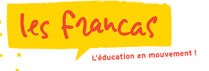 Saint Médard de Guizières	 Compte-rendu du Conseil Municipal d’Enfants et de Jeunesdu mercredi 02 mars 2016 L’AN DEUX MIL SEIZE, MERCREDI DEUX MARS A QUATORZE HEURES TRENTE MINUTES, le Conseil Municipal des Jeunes, légalement convoqué, s’est réuni dans la salle du Conseil Municipal.Ordre du jour : Concrétisation de certains projetsRécapitulatif des actions à réaliserCommission Sport, Animation, LoisirsCommission EnvironnementCommission CommunicationDes membres du Conseil Municipal d’Enfants et de Jeunes ont lu le précédent procès-verbal. Celui-ci a été validé à l’unanimité.Saint Médard de GuizièresCONCRETISATION DE CERTAINS PROJETS : Présentation par Lucas et Violaine du plan de la boîte à idée et des planches à réaliser ;Florence Prévôt a présenté les panneaux colle-chewing-gum et les décorations. Il reste à effectuer les décorations.Présentation par Cédric des avancements Projet Sport :Affiches à terminer dès confirmation des activités proposéesBanderoles à afficherRappel du matériel à demander au service technique (bancs, tables, rues balisées, barrières, tonnelles)Questions relatives à la tenue de buvettes pour la journée sport du 18 juinLes associations présentes pourront en tenir une (réunion prévue le lundi 25 avril 2016 à 17h30 en Mairie). Mme Florence Prévôt propose l’association de la Mairie. Violaine signale que pour recevoir des bénéfices d’une buvette, celle-ci doit avoir un objectif.Les membres du CMEJ se proposent de tenir une buvette sans alcoolPropositions d’objectifs de sortie, soit : Bowling, karting, laser game, Antilles de Jonzac, Trampo parkRÉCAPITULATION DES ACTIONS Á RÉALISERProjet journée sport : en attente des confirmations des activitésBoîte à idée : matériel récupéré et transféré au service technique pour découpe et ensuite remis au T.A.P3. COMMISSION SPORT, ANIMATION, LOISIRSAvancement du projet de la journée sport pour les jeunesQui va animer les activités : Matéo se propose d’animer l’atelier basketAteliers Ecole Multisports tenus par Cédric et CorentinTennis : Club de TennisBoxe : Punch 33Pétanque : Pétanque à la Guiz’Tournoi de foot et rubgy encadrés par Saint Médard Sporting Club et Rapid 33Saint Médard de Guizières4. COMMISSION ENVIRONNEMENTPrésentation de trois textes à apposer aux panneaux colle-chewing-gumVote : 	2 pour le texte de Clothilde	5 pour celui de Adèle (dont un par procuration)	3 pour celui d’HenzoLe modèle va être dactylographié aussitôt5. COMMISSION COMMUNICATIONUn courrier de remerciements, concernant la boîte à idée avec des explications pour son usage, qui sera adressé aux directrices des deux écoles de Saint Médard de Guizières est réalisé par les membres du CMEJ, Distribution des convocations pour la cérémonie du 19 mars prochain.La séance s’est levée à 15h55Saint Médard de GuizièresProchaine réunion le mercredi 04 mai 2016. SIGNATURES des jeunes conseillers municipaux présents lors de la séance du  06 avril 2016.Etaient présents JEUNES CONSEILLERS Henzo RENET,  Clothilde DAYRAUT, Adèle PATENÈRE, Maëlly DELPHIN, Maïwen MARJOLLET, Alycia AUBISSE, Paul-Alexandre LE MERDY, Matéo MARJOLLET, Tom VALLAT, Ruben MADRID, Emma JARRY, Marine LAFITTE, Jules PICAUD,  CONSEILLERS ADULTES Florence PRÉVÔT, Nicole ELIAS, ADULTESCédric ELIEZER, Violaine SEROND, Lucas LLAMBRICH, Absents excusés Mireille CONTE JAUBERT, Maire, Alicia FAURE donne procuration à JARRY Emma, Noa GARRIGOU-JOSSELIN, Lucas REYGAGE, Matéo COURRIAN, Arthur ANDRÉAU, Absent non excuséNina MAÇONSecrétaire de séance Emma JARRYNoa GARRIGOU-JOSSELIN Ruben MADRID Jules PICAUDHenzo RENETNinaMAÇONClothilde DAYRAUT Adèle PATENÈREMaëlly DELPHINMatéoCOURRIANMaïwenMARJOLLET AlyciaAUBISSE Paul-AlexandreLE MERDYMatéoMARJOLLETMarine LAFITTEEmma JARRYAliciaFAURE LucasREYGADETomVALLATArthurANDRÉAU